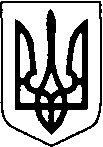 	УКРАЇНА         	ВИКОНАВЧИЙ  КОМІТЕТ  Нововолинської  міської  радиВОЛИНСЬКОЇ ОБЛАСТІР І Ш Е Н Н Явід 18 листопада 2021 року №432        м. НововолинськПро погодження режиму роботи Розглянувши звернення суб’єктів підприємницької діяльності щодо погодження режиму роботи, відповідно до вимог п. 13 Порядку провадження торговельної діяльності та правил торговельного обслуговування на ринку споживчих товарів, затверджених постановою Кабінету Міністрів України від 15 червня 2006 року № 833, ст. 24 Закону України «Про забезпечення санітарного та епідемічного благополуччя населення», ст. 10 Закону України «Про благоустрій населених пунктів», керуючись підп. 4 п. б ст. 30 Закону України «Про місцеве самоврядування в Україні», рішенням виконавчого комітету від 15 листопада 2012 року № 371 «Про порядок погодження режиму роботи об’єктів торгівлі, ресторанного господарства та сфери послуг», виконавчий комітет міської ради	В И Р І Ш И В: Погодити цілодобовий режим роботи кафе «Кебаб Хаус» (KEBAB HAUSE), яке розміщене в орендованому приміщенні ПП Шостак М.П. за адресою вул. Святого Володимира, 7, загальною площею закладу 60 м2, з 22.00 год. до 10.00 год. в закритому режимі без відвідувачів на самовиніс та доставку, із забороною продажу з 23.00 год. до 08.00 год. пива (крім безалкогольного), алкогольних, слабоалкогольних напоїв, вин столових. Фізична особа-підприємець Зіньків Володимир Вікторович.2. Рекомендувати суб’єкту господарювання забезпечити об’єкт ресторанного господарства апаратурою зовнішнього відеоспостереження зі встановленням відповідної відеокамери.3. Зобов’язати суб’єкта господарювання: -  розмістити на видному та доступному місці куточок покупця;-  при припиненні діяльності суб’єкта чи закладу – надсилати повідомлення у виконавчий комітет Нововолинської міської ради;- забезпечити дотримання встановленого режиму роботи, вимог чинного законодавства та норм громадського порядку у закладі і на прилеглій до нього території.4. Визнати таким, що втратив чинність абзац другий п.1 рішення виконавчого комітету міської ради від 19.08.2021р. №287 «Про погодження режиму роботи» у зв’язку з заявою ФОП Зіньківа В.В. 5. Контроль за виконанням даного рішення покласти на заступника міського голови з питань діяльності виконавчих органів Ю.О. Лефтер.Міський голова                                                                                            Б.С. КарпусСибіра 33005    